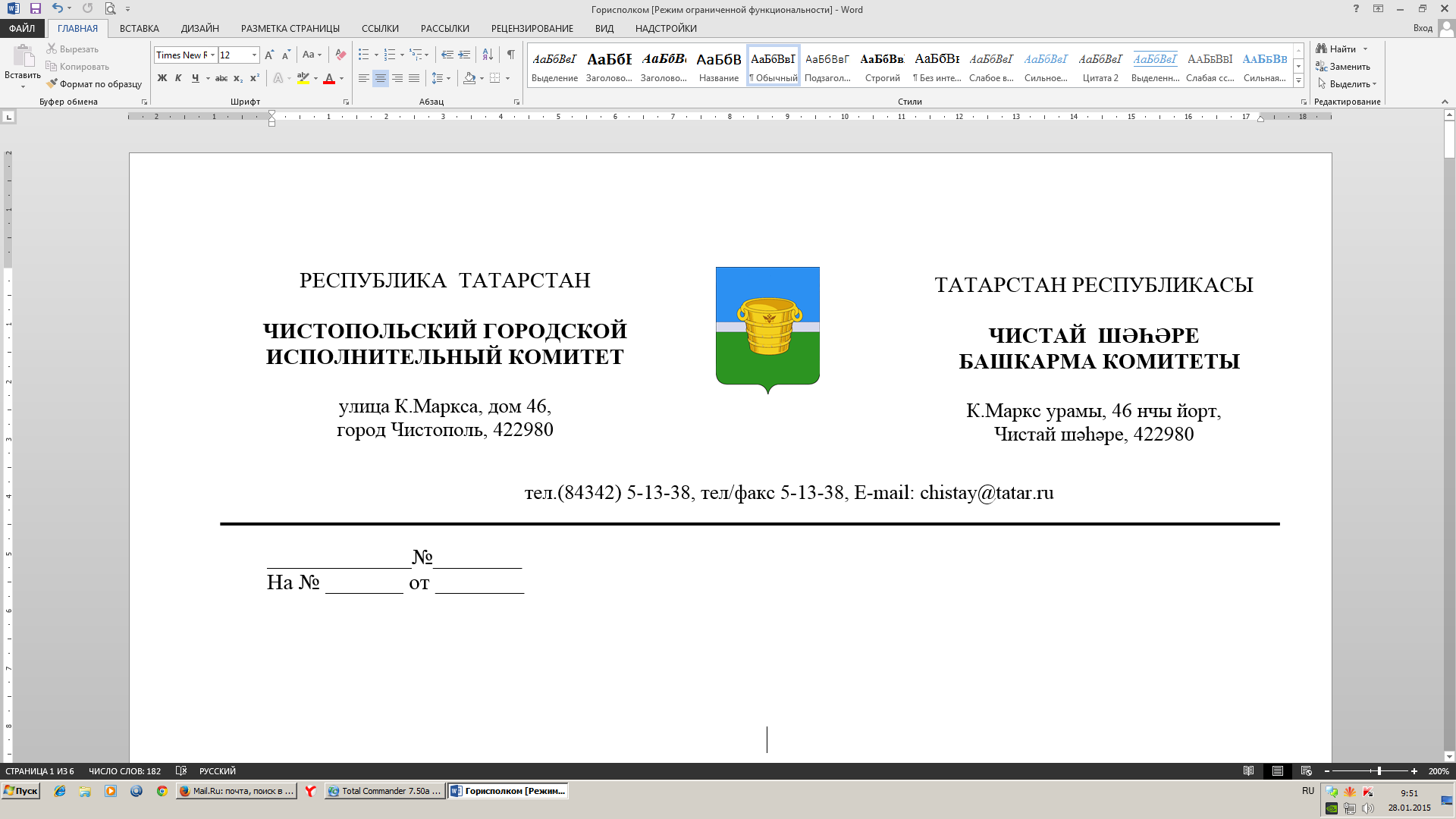 «Об организации и проведении открытого конкурса на право заключения договора на оказание услуг по обслуживанию населения г. Чистополь автотранспортными пассажирскими перевозкамина маршрутах городского сообщения на 2018 год»      В соответствии с Федеральным законом от 06 октября . № 131 - ФЗ «Об общих принципах организации местного самоуправления в Российской Федерации», Законом Республики Татарстан от 13ноября 2006г. № 70-ЗРТ «Об организации пассажирских перевозок, осуществляемых автомобильным и городским наземным электрическим транспортом общего пользования на территории Республики Татарстан» и Правилами перевозок пассажиров и багажа автомобильным городским транспортом общего пользования на территории г.Чистополь, утвержденных постановлением Чистопольского городского Исполнительного комитета №36 от 17.04.2015 г., в целях обеспечения наиболее полного удовлетворения социальных потребностей населения в качественном транспортном обслуживании и установления единых принципов организации и осуществления автомобильных маршрутных пассажирских перевозок на территории г.Чистополь, Чистопольский городской Исполнительный комитетПОСТАНОВЛЯЕТ:1.Организовать конкурс на право заключения договора на оказание услуг по обслуживанию населения г. Чистополь автотранспортными пассажирскими перевозками на маршрутах городского сообщения на 2018 год.Утвердить Положение о Конкурсной комиссии по проведению открытых конкурсов на право заключения договоров на оказание услуг по обслуживанию населения г.Чистополь автотранспортными пассажирскими перевозками на маршрутах городского сообщения (далее - Положение),  (приложение №1).Утвердить состав Конкурсной комиссии по проведению открытого конкурса на право заключения договора на оказание услуг по обслуживанию населения г. Чистополь автотранспортными пассажирскими перевозками на маршрутах городского сообщения на 2018 год (Приложение №2).Возложить функции по организации и проведению открытого конкурса на право заключения договора на оказание услуг по обслуживанию населения г.Чистополь автотранспортными пассажирскими перевозками на маршрутах городского сообщения на 2018 год на отдел ЖКХ, строительства, транспорта, энергетики, связи и дорожного хозяйства Чистопольского городского Исполнительного   комитета  (Н. А. Матвеева).Отделу ЖКХ, строительства, транспорта, энергетики, связи и дорожного хозяйства  Чистопольского городского Исполнительного   комитета  (Н.А. Матвеева) обеспечить подготовку необходимой документации для проведения конкурса, выполнение условий Правил перевозок пассажиров и багажа автомобильным городским транспортом общего пользования на территории г.Чистополь, утвержденных постановлением Чистопольского городского исполнительного комитета № 36 от 17.04.2015 г. и контроль за выполнением перевозчиками условий заключенного договора.Утвердить шкалу для оценки критериев претендентов-участников открытого     конкурса на право заключения договоров на оказание услуг по автобусным     пассажирским перевозкам на территории г.Чистополь (Приложение №3).7. Контроль за исполнением настоящего Постановления оставляю за собой. Руководитель  городского       Исполнительного комитета                                                          А.Г. ЗаиконниковПриложение № 1 к постановлению Чистопольского городского  Исполнительного комитета №  221  от  07.11..Положение                                                                                                                                                                   о Конкурсной комиссии по проведению открытых конкурсов на право заключения договоров на оказание услуг по обслуживанию населения г. Чистополь автотранспортнымипассажирскими перевозками на маршрутах городского сообщения   Настоящее Положение определяет цели, задачи, функции, полномочия и порядок деятельности Конкурсной комиссии по проведению открытых конкурсов на право заключения договоров на оказание услуг по обслуживанию  населения г.Чистополь автотранспортными пассажирскими перевозками на маршрутах городского сообщения   В процессе осуществления своих полномочий  Конкурсная комиссия взаимодействует с заказчиком в порядке, установленном настоящим Положением.                                                                                                                                       При отсутствии председателя Конкурсной комиссии его обязанности исполняет заместитель председателя.2. Правовое регулирование    Конкурсная комиссия в процессе своей деятельности руководствуется Гражданским кодексом Российской Федерации,  Федеральным законом от 26.07.2006 N 135-ФЗ "О защите конкуренции" (далее - Закон о защите конкуренции), иными действующими нормативными правовыми актами Российской Федерации и Республики Татарстан, а также настоящим Положением и иными муниципальными нормативными правовыми актами Чистопольского муниципального района Республики Татарстан в сфере осуществления автомобильных маршрутных пассажирских перевозок на территории г.Чистополь.3. Цели создания и принципы работы Конкурсной комиссии3.1. Конкурсная комиссия создается в целях проведения открытых конкурсов.                                                                      3.2.    Принципы деятельности Конкурсной комиссии:3.2.1. Публичность, гласность, открытость и прозрачность процедуры определения победителей (перевозчиков).3.2.2. Обеспечение добросовестной конкуренции, недопущение дискриминации, введения ограничений или преимуществ для отдельных участников конкурсов, за исключением случаев, если такие преимущества установлены действующим законодательством Российской Федерации.3.2.3. Устранение возможностей злоупотребления и коррупции при определении победителей (перевозчиков).3.2.4. Недопущение разглашения сведений, ставших известными в ходе проведения процедур определения победителей (перевозчиков), в случаях, установленных действующим законодательством.4. Функции Конкурсной комиссииКонкурсная комиссия:4.1.1.действует в соответствии с настоящим Положением;4.1.2.определяет на основании представленных документов победителей конкурса;4.1.3.подписывает протокол о результатах конкурса.4.2.Состав Конкурсной   комиссии утверждается постановлением   Чистопольского городского  Исполнительного комитета Чистопольского муниципального района. 4.3.	Конкурсная комиссия вскрывает все конверты с заявками непосредственно после истечения срока подачи конкурсных заявок в присутствии представителей Претендента, пожелавших принять в этом участие.4.4.	Все конверты с конкурсными заявками вскрываются по очереди. При вскрытии конвертов с конкурсными заявками зачитываются:4.4.1.	наименование Претендента;4.4.2.	наименование маршрута;4.4.3.	другие сведения, содержащиеся в конкурсной документации претендента.4.5.	Информация относительно изучения, разъяснения, оценки и сопоставления конкурсных заявок, а также рекомендации по заключению договора не представляются Претенденту или иным лицам, официально не имеющим отношения к этому процессу, до момента объявления победителя конкурса.4.6.	Любые попытки Претендента повлиять на заказчика, организатора конкурса, Конкурсную   комиссию при   обработке (изучении,   оценке)   конкурсных   заявок   или  обсуждении вопроса о присуждении договора служат основанием для отклонения его конкурсной заявки.4.7.	Для облегчения процесса изучения, оценки и сопоставления конкурсных заявок Конкурсная комиссия вправе обратиться к Претенденту с просьбой дать разъяснения по своей конкурсной заявке. Просьба о разъяснении и соответствующие ответы подаются в письменной форме.4.8.Конкурсная комиссия изучает конкурсные заявки на предмет полноты их содержания, наличия всех документов, указанных в конкурсной документации, всех подписей на документах, а также на предмет правильности оформления конкурсных заявок в целом4.9.	Конкурсная комиссия осуществляет рассмотрение,  оценку и сопоставление конкурсных заявок на предмет соответствия требованиям конкурсной документации.4.10.	По результатам конкурса, оформленным протоколом, заказчик заключает с победителем конкурса договор на обслуживание маршрутов на условиях, установленных конкурсной документацией.4.11. При необходимости, с целью подготовки конкурсной документации, ведения конкурсных протоколов и журналов, обеспечения проведения конкурсов, решением председателя Конкурсной комиссии создается рабочая группа.Руководителем рабочей группы является секретарь Конкурсной комиссии.4.12. Решение Конкурсной комиссии считается правомочным при принятии его не менее чем 2/3 ее состава.4.13. При   проведении   предварительной   комплексной   оценки   деятельности Претендентов, формировании заключения о возможности предприятия осуществлять деятельность в части оказания услуг по перевозке пассажиров на маршрутах при необходимости, по решению председателя Конкурсной комиссии, может формироваться Экспертный совет (без права голоса) из членов Конкурсной комиссии и приглашенных специалистов, который:производит экспертизу представленных на конкурс документов;подтверждает возможность Претендента участвовать в конкурсе путем посещения Претендента и оформления экспертного протокола.4.14.Решение Конкурсной комиссии принимается с учетом заключения Экспертного совета, простым большинством голосов от числа присутствующих на заседании, по итогам открытого голосования. В случае равенства голосов председатель имеет право решающего голоса.4.15.Решение Конкурсной комиссии оформляется протоколом и подписывается всеми членами комиссии. Члены Конкурсной комиссии имеют право письменно изложить свое особое мнение, оно должно быть приложено к протоколу с соответствующей ссылкой в тексте протокола.4.16.Претенденту может быть отказано в участии в конкурсе при несоответствии заявки установленным требованиям, предусмотренным конкурсной документацией.4.17.Критерии определения победителя указываются в конкурсной документации.Приложение № 2 к постановлению Чистопольского городского  Исполнительного комитета №  221  от  07.11..СоставКонкурсной комиссии по проведению открытого конкурса на право заключения договора на оказание услуг по обслуживанию населения г.Чистополь автотранспортными пассажирскими перевозками на маршрутах городского сообщения на 2018 год.Председатель Конкурсной комиссии:Заиконников А.Г. – руководитель Чистопольского городского Исполнительного комитета;Заместитель председателя Конкурсной комиссии:Сашин А.В. – заместитель руководителя Чистопольского городского Исполнительного комитета;Члены Конкурсной комиссии:        Емельянов В.М. - начальник отдела муниципального заказа Исполнительного комитета Чистопольского муниципального района (по согласованию);        Яшагин В.А. – юрист МКУ «Управление по обеспечению деятельности органов местного самоуправления Чистопольского муниципального района» (по согласованию);        Садиков Ф.М. - главный специалист отдела ЖКХ, строительства, транспорта, энергетики, связи и дорожного хозяйства Чистопольского городского Исполнительного комитета Чистопольского муниципального района.Секретарь комиссии:Н.А. Матвеева - секретарь комиссии, главный специалист отдела ЖКХ, строительства, транспорта, энергетики, связи и дорожного хозяйства Чистопольского городского Исполнительного комитета Чистопольского муниципального района.Приложение № 3 к постановлению Чистопольского городского  Исполнительного комитета №  221  от  07.11..Шкала для оценки критериев претендентов-участников открытого     конкурса на право заключения договоров на оказание услуг по автобусным     пассажирским перевозкам на территории г.Чистополь              № ___________221_________              № ___________221_________              № ___________221_________                от  ______07.11.2017 г._______                от  ______07.11.2017 г._______                от  ______07.11.2017 г._______         Постановление               Карар  №  п/пКритерииКоличество балловКоличество балловКоличество балловКоличество баллов1.  Наличие подвижного составаНаличие подвижного составаНаличие подвижного составаНаличие подвижного составаНаличие подвижного состава1.1.Наличие требуемогоподвижного состава         в собственности     в собственности     5 баллов за каждое транспортное       средство 5 баллов за каждое транспортное       средство 1.1.Наличие требуемогоподвижного состава         на ином законном    основании           на ином законном    основании           4 балла за каждое транспортное       средство           4 балла за каждое транспортное       средство           2.  Опыт работы перевозчика по осуществлению пассажирских перевозокОпыт работы перевозчика по осуществлению пассажирских перевозокОпыт работы перевозчика по осуществлению пассажирских перевозокОпыт работы перевозчика по осуществлению пассажирских перевозокОпыт работы перевозчика по осуществлению пассажирских перевозок2.1.Наличие  опыта  работы   поосуществлению  пассажирскихперевозок                  наличие опыта работысвыше 10 лет        наличие опыта работысвыше 10 лет        40 баллов          40 баллов          2.1.Наличие  опыта  работы   поосуществлению  пассажирскихперевозок                  наличие опыта работыот 8 до 10 лет      наличие опыта работыот 8 до 10 лет      30 баллов          30 баллов          2.1.Наличие  опыта  работы   поосуществлению  пассажирскихперевозок                  наличие опыта работыот 5 до 8 лет       наличие опыта работыот 5 до 8 лет       20 баллов          20 баллов          2.1.Наличие  опыта  работы   поосуществлению  пассажирскихперевозок                  наличие опыта работыот 1 года до 5 лет  наличие опыта работыот 1 года до 5 лет  10 баллов          10 баллов          2.1.Наличие  опыта  работы   поосуществлению  пассажирскихперевозок                  наличие опыта работыменее 1 года или    отсутствие опыта    работы              наличие опыта работыменее 1 года или    отсутствие опыта    работы              5 баллов           5 баллов           3.  Характеристики транспортных средств, предлагаемых для  осуществленияпассажирских перевозокХарактеристики транспортных средств, предлагаемых для  осуществленияпассажирских перевозокХарактеристики транспортных средств, предлагаемых для  осуществленияпассажирских перевозокХарактеристики транспортных средств, предлагаемых для  осуществленияпассажирских перевозокХарактеристики транспортных средств, предлагаемых для  осуществленияпассажирских перевозок3.1.Период  эксплуатациитранспортного  средства(исчисляется  как   разницамежду 2017  годом  и  годомвыпуска  транспортногосредства)                  до 1 года           до 1 года           до 1 года           15 баллов за каждоетранспортное  средство           3.1.Период  эксплуатациитранспортного  средства(исчисляется  как   разницамежду 2017  годом  и  годомвыпуска  транспортногосредства)                  от 1 года до 3 лет  от 1 года до 3 лет  от 1 года до 3 лет  10 баллов за каждоетранспортное  средство           3.1.Период  эксплуатациитранспортного  средства(исчисляется  как   разницамежду 2017  годом  и  годомвыпуска  транспортногосредства)                  от 3 до 5 лет       от 3 до 5 лет       от 3 до 5 лет       8 баллов за каждое транспортное  средство           3.1.Период  эксплуатациитранспортного  средства(исчисляется  как   разницамежду 2017  годом  и  годомвыпуска  транспортногосредства)                  от 5 до 7 лет       от 5 до 7 лет       от 5 до 7 лет       3 балла за каждое  транспортное  средство    3.1.Период  эксплуатациитранспортного  средства(исчисляется  как   разницамежду 2017  годом  и  годомвыпуска  транспортногосредства)                  от 7 лет и старше   от 7 лет и старше   от 7 лет и старше   1 балл за каждое   транспортное  средство           3.2.Пассажировместимость       транспортного средства     от 16 до 30 мест    от 16 до 30 мест    от 16 до 30 мест    4 балла за каждое  транспортное средство           3.2.Пассажировместимость       транспортного средства     от 31 до 60 мест    от 31 до 60 мест    от 31 до 60 мест    6 баллов за каждое транспортное средство           3.2.Пассажировместимость       транспортного средства     от 61 и более мест  от 61 и более мест  от 61 и более мест  16 баллов за каждоетранспортное  средство           3.3.Наличие в транспортном средстве оборудования для приема оплаты проезда льготных категорий населения с помощью электронных карт           наличие оборудованияналичие оборудованияналичие оборудования3 балла за каждое  транспортное средство           3.4.Соответствие экологическим стандартам                 Двигатель ЕВРО-4    Двигатель ЕВРО-4    Двигатель ЕВРО-4    10 баллов за каждоетранспортное средство           3.4.Соответствие экологическим стандартам                 Двигатель ЕВРО-3    Двигатель ЕВРО-3    Двигатель ЕВРО-3    5 баллов за каждое транспортное  средство           3.4.Соответствие экологическим стандартам                 ниже ЕВРО-3         ниже ЕВРО-3         ниже ЕВРО-3         1 балл за каждое   транспортное средство           3.5.Наличие  автобусов, работающих на  газомоторном топливе                    Оборудование  транспортного средства  аппаратурой системы           Оборудование  транспортного средства  аппаратурой системы           Оборудование  транспортного средства  аппаратурой системы           20 баллов за каждоетранспортное средство           3.6.Удобство  пользования   дляотдельных категорий гражданналичие низкопольныхтранспортных средствналичие низкопольныхтранспортных средствналичие низкопольныхтранспортных средств5 баллов за каждое транспортное  средство           3.7.Оборудование  транспортного средства  видеорегистратором, а также системой  видеонаблюдения в салоненаличие оборудованияналичие оборудованияналичие оборудования10 баллов за каждоетранспортное средство           4   Наличие помещений и оборудования, позволяющих осуществлять  стоянку,техническое обслуживание и ремонт подвижного состава, предрейсовые,послерейсовые медицинские осмотры водителей,  предрейсовый  контрольтехнического состояния транспортных средствНаличие помещений и оборудования, позволяющих осуществлять  стоянку,техническое обслуживание и ремонт подвижного состава, предрейсовые,послерейсовые медицинские осмотры водителей,  предрейсовый  контрольтехнического состояния транспортных средствНаличие помещений и оборудования, позволяющих осуществлять  стоянку,техническое обслуживание и ремонт подвижного состава, предрейсовые,послерейсовые медицинские осмотры водителей,  предрейсовый  контрольтехнического состояния транспортных средствНаличие помещений и оборудования, позволяющих осуществлять  стоянку,техническое обслуживание и ремонт подвижного состава, предрейсовые,послерейсовые медицинские осмотры водителей,  предрейсовый  контрольтехнического состояния транспортных средствНаличие помещений и оборудования, позволяющих осуществлять  стоянку,техническое обслуживание и ремонт подвижного состава, предрейсовые,послерейсовые медицинские осмотры водителей,  предрейсовый  контрольтехнического состояния транспортных средств4.1.Наличие  помещения, позволяющего   осуществлять стоянку транспортных средств                    наличие             наличие             наличие             2 балла за каждое  транспортное средство           4.2.Наличие условий для проведения предрейсовых, послерейсовых медицинских осмотров водителей         отдельное помещение отдельное помещение отдельное помещение 10 баллов          4.3.Наличие условий для проведения предрейсового контроля  технического состояния транспортных средств                     наличие поста для  проведения предрейсового       контроля  технического        состояния транспортных средствналичие поста для  проведения предрейсового       контроля  технического        состояния транспортных средствналичие поста для  проведения предрейсового       контроля  технического        состояния транспортных средств10 баллов          5.  Анализ данных о состоянии аварийности по вине водителей транспортныхсредств и  транспортной  дисциплине  участников  конкурса,  а  такжеинформации   о   невыполнении   участниками   конкурса    требованийзаконодательства Российской  Федерации,  иных  нормативных  правовыхактов  и  технических  норм  по  вопросам  обеспечения  безопасностидорожного движенияАнализ данных о состоянии аварийности по вине водителей транспортныхсредств и  транспортной  дисциплине  участников  конкурса,  а  такжеинформации   о   невыполнении   участниками   конкурса    требованийзаконодательства Российской  Федерации,  иных  нормативных  правовыхактов  и  технических  норм  по  вопросам  обеспечения  безопасностидорожного движенияАнализ данных о состоянии аварийности по вине водителей транспортныхсредств и  транспортной  дисциплине  участников  конкурса,  а  такжеинформации   о   невыполнении   участниками   конкурса    требованийзаконодательства Российской  Федерации,  иных  нормативных  правовыхактов  и  технических  норм  по  вопросам  обеспечения  безопасностидорожного движенияАнализ данных о состоянии аварийности по вине водителей транспортныхсредств и  транспортной  дисциплине  участников  конкурса,  а  такжеинформации   о   невыполнении   участниками   конкурса    требованийзаконодательства Российской  Федерации,  иных  нормативных  правовыхактов  и  технических  норм  по  вопросам  обеспечения  безопасностидорожного движенияАнализ данных о состоянии аварийности по вине водителей транспортныхсредств и  транспортной  дисциплине  участников  конкурса,  а  такжеинформации   о   невыполнении   участниками   конкурса    требованийзаконодательства Российской  Федерации,  иных  нормативных  правовыхактов  и  технических  норм  по  вопросам  обеспечения  безопасностидорожного движения5.1.Наличие  ДТП   с   участиемавтобусов участника запредыдущий  и  текущий  год (по справке ГИБДД)         Нарушения ДТП: -  с погибшими по вине водителяНарушения ДТП: -  с погибшими по вине водителяНарушения ДТП: -  с погибшими по вине водителяминус 20 баллов за каждое ДТП         с пострадавшими, с материальным ущербом по вине водителяс пострадавшими, с материальным ущербом по вине водителяс пострадавшими, с материальным ущербом по вине водителяминус 10 баллов за каждое ДТП         5.2.Нарушения правил дорожного движения:управление в состоянии алкогольного или наркотического опьяненияуправление в состоянии алкогольного или наркотического опьяненияуправление в состоянии алкогольного или наркотического опьяненияминус 7 баллов за каждый случай превышение скорости, нарушение правил обгона, проезд под запрещающий сигнал светофора и прочие нарушения Правил дорожного движения превышение скорости, нарушение правил обгона, проезд под запрещающий сигнал светофора и прочие нарушения Правил дорожного движения превышение скорости, нарушение правил обгона, проезд под запрещающий сигнал светофора и прочие нарушения Правил дорожного движенияминус 4 балла за каждый случай5.3.Информация  о  невыполнении требований законодательства Российской Федерации,  иных нормативных правовых  актов и   технических норм по вопросам обеспечения безопасности дорожногодвижения  в отношении   участника конкурса  в отношении   участника конкурса  в отношении   участника конкурса  минус 5 баллов за каждое невыполненное  требование         законодательства   6.Размер тарифа на перевозку одного пассажираРазмер тарифа на перевозку одного пассажираРазмер тарифа на перевозку одного пассажираРазмер тарифа на перевозку одного пассажираРазмер тарифа на перевозку одного пассажира6.1.Перевозчик предлагает размер тарифа на перевозку одного пассажираНиже принятого тарифа 	           10 балловТариф равный принятому 	            5 балловТариф выше принятого            0 баллов